MEMORIU DE PREZENTARE PENTRU OBIECTIVUL "MODERNIZARE DRUMURI DE INTERES LOCAL LOT 2 IN                COMUNA RÂUL ALB " JUDETUL DAMBOVITAPrezentul memoriu de prezentare s-a intocmit cu respectarea continutului cadru prezentat in Anexa nr. 5E la Legea nr. 292 din 3 decembrie 2018 privind evaluarea impactului anumitor proiecte publice si private asupra mediului.Denumirea  proiectului: „Modernizare drumuri de interes local lot 2 in comuna Rau Alb”, in Comuna Rau Alb, Judetul DAMBOVITATitular:  S.C.  BUILDING DESIGN 2000 TOP S.R.L., sediul Bucuresti Sectorul 5, Strada Dumbrava Noua, nr.35, Bloc 522, Sc.1, Et.7, Ap.144Persoana de contact: Alexandru Magdalena Emilia – tel. – 0724541804;- mail :magda_alexandru@yahoo.comProiectant general: S.C. BUILDING DESIGN 2000 TOP S.R.L.Descrierea caracteristicilor fizice ale întregului proiect:Incadrarea  proiectului  in  prevederile  Legii  nr.  292  din  3  decembrie  2018  privind evaluarea impactului anumitor proiecte Publice si private asupra mediului.Proiectul  se  incadreaza  in  Anexele    Hotararii  nr.  Legii  nr.  292  din  3  decembrie  2018 privind evaluarea impactului anumitor proiecte Publice si private asupra mediului, astfel:Anexa  2:  LISTA  proiectelor  pentru  care  trebuie  stabilita  necesitatea  efectuarii evaluarii impactului  asupra mediului  13 :    a) Orice modificări sau extinderi, altele decât cele prevăzute la pct. 24 din anexa nr. 1, ale proiectelor prevăzute în anexa nr. 1 sau în prezenta anexă, deja autorizate, executate sau în curs de a fi executate, care pot avea efecte semnificative negative asupra mediului..  RezumatDrumurile propuse pentru modernizare sunt: drumul Nemţilor cu lungimea de 372 m, drumul Vârf cu lungimea 2538 m, drumul Vârful lui Boagher deasupra Pietrii cu lungimea de 1555,50 m, drumul Vârful lui Boagher cu lungime de 838 m, uliţa Ciobăneşti - luda cu lungimea de 536 m si uliţa Gavrilesti cu lungimea de 425,50 m.Lungimea totala a drumurilor este de 6265 m. 2. Justificarea necesitatii proiectuluiSituatia acestor drumuri este defectuoasa, cu platforma degradata, cu denivelări in carosabil datorate in special lipsei dispozitivelor de scurgere si evacuare a apelor pluviale.III. 3. Valoarea investitie  Valoarea estimata a investitie : 6126720 RON.III. 4. Perioada de implementare Perioada estimata este de 36 luni .III. 5. Planse reprezentand limitele amplasamentului proiectului, inclusiv orice suprafata de teren solicitata pentru a fi folosita temporar( planuri de situatie si amplasamente )  Amplasamentul proiectului:Proiectul este amplasat in intravilanul Comunei Rau Alb, jud. Dambovita.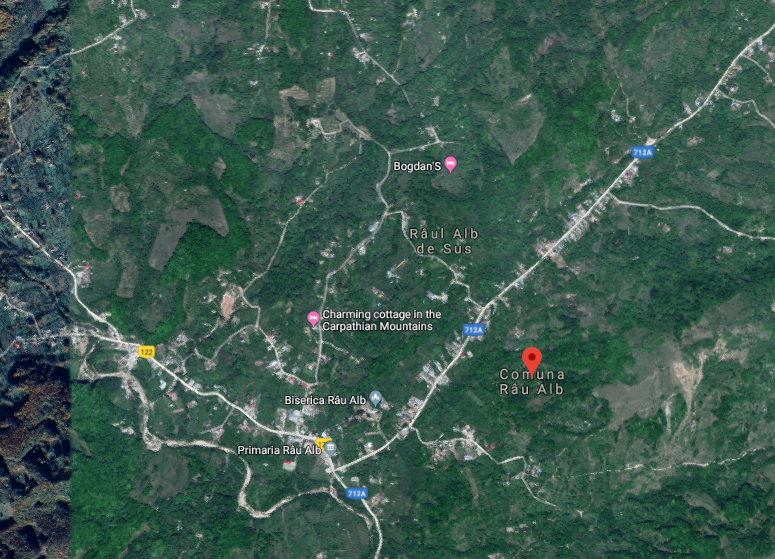 Plan de incadrare in zonaAmplasamentul Proiectului: Comuna Rau Alb, judetul Dambovita, Romania.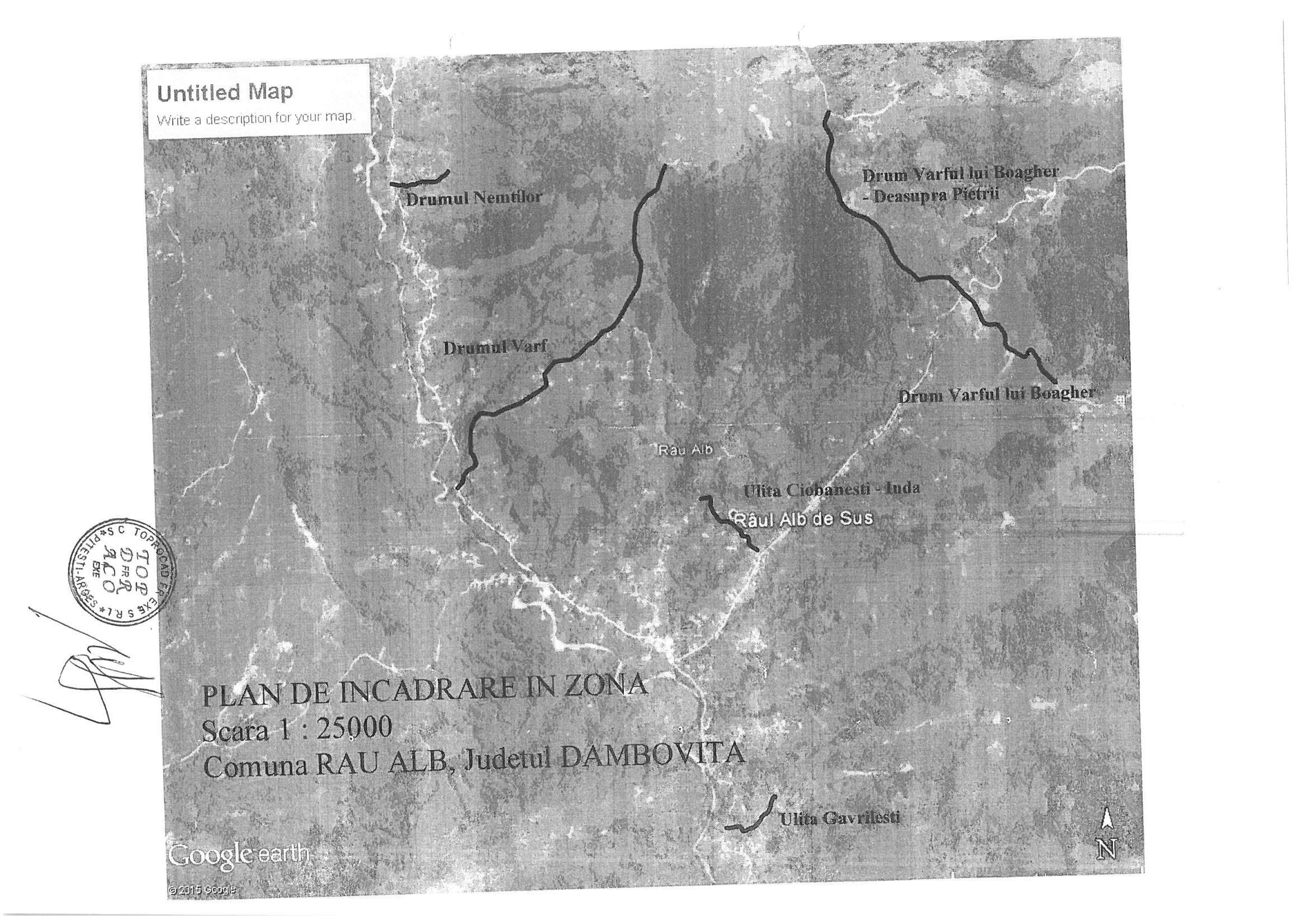 Plan de incadrare in zonaFolosinta actuala: Teren liber de constructii.Destinatia terenului stabilita prin planurile de urbanism si amenajarea teritoriului aprobate.III.6  Descriere a caracteristicilor fizice ale întregului proiect, formele fizice ale proiectului (planuri, clădiri, alte structuri, materiale de construcție și altele).La lucrarea ,, Modernizare drumuri de interes local lot 2 in comuna Rau Alb “, s-au respectat distantele de siguranta fata de obiectivele din vecinatate, existente dupa limita de proprietate conform Normativului de proiectare, executie si exploatare a Organizarii de santier.Accesul, circulatia in zona si iesirea autovehiculelor s-au organizat astfel incat sa asigure:-iesirea si intrarea rapida a autovehiculelor de interventie in cazul producerii unui incendiu sau accident.-intrarea in zona santierului fara manevre suplimentare.Descrierea ,, Modernizare drumuri de interes local lot 2 in comuna Rau Alb “Pe drumurile studiate va fi adoptat următorul sistem rutier:•	4 cm beton asfaltic BAPC 16 ;•	5 cm beton asfaltic BADPC 22.4;•	15 cm piatra sparta•	5 cm reprofilare si completare cu ballast.Drumurile se încadrează în clasa tehnică V conform Ordonanţei nr. 43/97, clasa de importanţă IV pentru construcţii hidrotehnice conform STAS 4273/83 şi categoria de importanţă „C” normală conform Legii 10/1995.Au fost asigurate elementele geometrice conform prevederilor STAS 863/85.Profilul transversal tip Profil tip 1 se aplica pe:•	platforma drumului = 3.50 m•	parte carosabilă = 2.75 m•	acostamente = 0.375 m x 2•	4 cm beton asfaltic BAPC 16 ;•	5 cm beton asfaltic BADPC 22.4;•	15 cm piatra sparta;•	5 cm reprofilare si completare cu balast;•	rigola betonata de acostament pe o parte a drumului.Profil tip 2 se aplica drumurile laterale:•	platforma drumului = 3.50 m•	parte carosabilă = 2.75 m•	acostamente = 0.375 m x 2•	4 cm beton asfaltic BAPC 16 ;•	5 cm beton asfaltic BADPC 22.4;•	15 cm piatra sparta;•	5 cm reprofilare si completare cu balast.Scurgerea apelorPentru asigurarea scurgerii apelor pluviale în condiţii optime se vor realiza rigole betoante de acostament pe o parte a drumului.Pentru asigurarea scurgerii apelor in sens longitudinal vor fi prevăzute a se executa 14 podeţe tubulare Ø400 mm cu lungimea 4 m (7 buc) si lungimea de 5 m (7 buc).Drumurile laterale in număr de 11 vor fi amenajate folosindu-se acelaşi sistem rutier ca al drumului principal, pe o lungime de 25 m.Pod pe Uliţa Ciobăneşti - ludaPe uliţa Ciobăneşti - luda se va executa un pod din beton armat cu lungimea de 8 m si parte carosabila 2,75 m.Descrierea proceselor de producție ale proiectului propus, în funcție de specificul investiției, produse și subproduse obținute, mărimea, capacitatea;Statie de asfalt marca AMMANN import Italia, cu o capacitate de 120 t / h, ce produce o mixtura asfaltica bituminoasa, cu diferite marimi de agregate, de cea mai buna calitate, cu o garantie indelungata.Materiile prime, energia și combustibilii utilizați, cu modul de asigurare a acestora;Materii prime utilizate: beton asfaltic BAPC 16 ;beton asfaltic BADPC 22.4;piatra Sparta;ballast.            Energia si combustibili utilizati : gaze naturale.Racordarea la rețelele utilitare existente în zonă;- Alimentare cu apa: Nu este cazul!- Alimentare cu energie electrica: Nu este cazul!Descrierea lucrărilor de refacere a amplasamentului în zona afectată de execuția investiției;Spatiul deservit organizarii de santier in executiei drumurilor din Comuna Rau Alb, este in prezent fara folosinta fiind in proprietatea Comunei Rau Alb.Căi noi de acces sau schimbări ale celor existente;Nu este cazul!Resursele naturale folosite în construcție și funcționare;Resursele folosite pentru executia drumurilor  : agregate din materiale granulare . Metode folosite în construcție/demolare;Pentru realizarea investitiei se vor asfalta in Rau Alb strazile urmatoare: drumul Nemţilor, drumul Vârf, drumul Vârful lui Boagher deasupra Pietrii, drumul Vârful lui Boagher, uliţa Ciobăneşti - luda si uliţa Gavrilesti, lungimea totala a drumurilor este de 6265 m, conform normelor tehnice in vigoare.Planul de execuție, cuprinzând faza de construcție, punerea în funcțiune, exploatare, refacere și folosire ulterioară;Va fi conform graficului de executie!Relația cu alte proiecte existente sau planificate;    Nu este cazul!Detalii privind alternativele care au fost luate în considerare;     Proiectul este relativ simplu, din punctul de vedere al obiectivelor investitionale,lucrarile nefiind de amploare.     Analiza financiara, impreuna cu analiza economica, reprezinta cele mai puternice argumente in favoarea deciziei de investitie. Aceste analize se bazeaza pe comparatia dintre optiunile “cu proiect” si “fara proiect” si stabilesc dacaimplementarea proiectului are o valoare pozitiva sau negativa. Situatia “faraproiect” este un scenariu “fara operatiuni”, scenariu care nu poate genera date deanaliza (cheltuieli sau venituri).     In situatia “cu proiect”, prin implementarea proiectului, vor fi generate cheltuieli si venituri, cuantumul total al costurilor in situatia ,,cu proiect” fiind superior celui din ipoteza “fara proiect”.Alte activități care pot apărea ca urmare a proiectului (de exemplu, extragerea de agregate, asigurarea unor noi surse de apă, surse sau linii de transport al energiei, creșterea numărului de locuințe, eliminarea apelor uzate și a deșeurilor);In urma materializarii proiectului de fata, se estimeaza o dezvoltare a zonei.Alte autorizații cerute pentru proiect.-autorizatie construire;-aviz DSP;-aviz DSV;IV.  Descrierea lucrărilor de demolare necesare:IV.1 Planul de execuție a lucrărilor de demolare, de refacere și folosire ulterioară a terenuluiNu este cazul!IV.2 Descrierea lucrărilor de refacere a amplasamentului;Nu este cazul!IV.3 Căi noi de acces sau schimbări ale celor existente, după caz;Nu este cazul , nu vor fi cai noi de acces!IV.4 Metode folosite în demolare;Nu este cazul!IV.5 Detalii privind alternativele care au fost luate în considerare;Nu este cazul!IV.6 Alte activități care pot apărea ca urmare a demolării (de exemplu, eliminarea deșeurilor). Nu este cazul !V. Descrierea amplasării proiectului:Distanța față de granițe pentru proiectele care cad sub incidența Convenției privind evaluarea impactului asupra mediului în context transfrontieră, adoptată la Espoo la 25 februarie 1991, ratificată prin Legea nr. 22/2001, cu completările ulterioare;Nu este cazul !localizarea amplasamentului în raport cu patrimoniul cultural potrivit Listei monumentelor istorice, actualizată, aprobată prin Ordinul ministrului culturii și cultelor nr. 2.314/2004, cu modificările ulterioare, și Repertoriului arheologic național prevăzut de Ordonanța Guvernului nr. 43/2000 privind protecția patrimoniului arheologic și declararea unor situri arheologice ca zone de interes național, republicată, cu modificările și completările ulterioare;Nu este cazul!Hărți, fotografii ale amplasamentului care pot oferi informații privind caracteristicile fizice ale mediului, atât naturale, cât și artificiale, și alte informații privind: -folosințele actuale și planificate ale terenului atât pe amplasament, cât și pe zone adiacente acestuia;-folosinta actuala:teren liber de constructii ;- politici de zonare și de folosire a terenului;Se va urmari asigurarea compatibilitatii functionale si a unor legaturi functionale cu celelalte zone din Rau Alb.-areale sensibile Zona studiata nu se suprapune cu nici o arie naturala protejata.-coordonatele geografice ale amplasamentului proiectului, care vor fi prezentate sub formă de vector în format digital cu referință geografică, în sistem de proiecție națională Stereo 1970INVENTAR DE COORDONATE Sistem de proiectie: Stereo 70Drumul nemtilor :      X : 527269.674      Y : 404866.103.Drumul Varf :      X :526027.809              Y :406703.838.Drumul Varful lui Boagher deasupra Pietrii :      X :528003.710     Y :407956.780.Drumul Varful lui Boagher:      X :527998.083     Y :408446.406.Ulita Ciobanesti –Iuda :       X :527262.622        Y :406067.194.Ulita Gavrilesti :       X : 527309.675       Y : 404033.777.-detalii privind orice variantă de amplasament care a fost luată în considerare Nu este cazul !VI. Descrierea tuturor efectelor semnificative posibile asupra mediului ale proiectului, în limita informațiilor disponibile:A. Surse de poluanti si instalatii pentru retinerea, evacuarea si dispersia poluantilor in mediu:        a). Protectia calitatii apelor-sursele de poluanti pentru ape, locul de evacuare sau emisarul; In perioada executiei proiectului, sursele de poluanti a factorului de mediu apa sunt:activitatea de constructie (sapaturi, decopertari, manipulari materiale, etc) :  -posibilele scurgeri accidentale de lubrefianti sau carburanti care ar putea rezulta datorita functionarii utilajelor si celorlalte mijloace de transport folosite;-orice evacuare de ape uzate neepurate  pe sol si de aici apele subterane; -deseurile depozitate necorespunzator.In cazul pierderilor accidentale de carburanti si uleiuri pe sol, provenite de la mijloacele de transport si utilajele necesare desfasurarii lucrarilor de constructie, pentru prevenirea acestui tip de poluari accidentale vor fi instituite o serie de masuri de prevenire si control, respectiv:respectarea  programului  de  revizii  si  reparatii  pentru  utilaje  si  echipamente,  pentru asigurarea starii tehnice bune a vehiculelor, utilajelor si echipamentelor;operatiile de intretinere si alimentare a vehiculelor nu se vor efectua pe amplasament, ci in locatii cu dotari adecvate; dotarea  locatiei  cu  materiale  absorbante  specifice  pentru  compusi  petrolieri  si  utilizarea acestora in caz de nevoie.De asemenea, depozitele intermediare de materiale de constructii in vrac, pot fi spalate de apele  pluviale,  putand  polua  solul  si  subsolul,  de  aceea  ele  trebuie  depozitate  corespunzator  si asigurata umectarea lor.b). Protectia aerului -  sursele de poluanti pentru aer, poluanti, inclusiv surse de mirosuri;In  perioada  de  constructie,  sursele  de  emisie  a  poluantilor  atmosferici  specifice proiectului  studiat  sunt  surse  la  sol,  deschise  (cele  care  implica  manevrarea  materialelor  de constructii si prelucrarea solului) si mobile (trafic utilaje si autocamioane – emisii de poluanti si zgomot).  Toate  aceste  categorii  de  surse  din  etapa  de  constructii  /  montaj  sunt  nedirijate,  fiind considerate surse de suprafata, liniare.Principalul poluant care va fi emis in atmosfera pe perioada de executie va fi reprezentat de pulberi totale in suspensie si fractiunea PM10.O proportie insemnata a lucrarilor include operatii care se constituie in surse de emisie a prafului. Este vorba despre operatiile aferente manevrarii pamantului, materialelor balastoase si a cimentului  si  a  celorlalte  materiale,  precum  si  sapaturilor  (excavari),  activitatii  de  descarcare material, imprastiere, compactare.  O  sursa  de  praf  suplimentara  este  reprezentata  de  eroziunea  vantului,  fenomen  care insoteste  lucrarile  de  constructie,  datorita  existentei  pentru  un  anumit  interval  de  timp,  a suprafetelor de teren neacoperite expuse actiunii vantului.In  timpul  desfasurarii  lucrarilor  de  constructie  factorul  de  mediu  aer  va  fi  influentat  de traficul  utilajelor  si  mijloacelor  de  transport  de  pe  santier.  Utilajele,  indiferent  de  tipul  lor, functioneaza  cu  motoare  Diesel,  gazele  de  esapament  evacuate  in  atmosfera  continand  intregul complex de poluanti specific arderii interne a motorinei: oxizi de azot (NOx), compusi organici volatili  nonmetanici  (COVnm),  metan  (CH4),  oxizi  de  carbon  (CO,  CO2),  amoniac  (NH3), particule  cu  metale  grele  (Cd,  Cu,  Cr,  Ni,  Se,  Zn),  hidrocarburi  aromatice  policiclice  (HAP), bioxid de sulf (SO2), particule si hidrocarburi. Minimizarea impactului emisiilor de la vehiculele rutiere si nerutiere prin pastrarea valorilor concentratiilor de poluanti sub limitele normate se va realiza prin utilizarea echipamentelor in buna stare de functionare si in bune conditii tehnice.Particulele  rezultate  din  gazele  de  esapament  de  la  utilaje  se  incadreaza,  in  marea  lor majoritate, in categoria particulelor respirabile.Dispunerea  geografica,  administrativa,  topografica,  precum  si  directia  dominanta  a vanturilor  au  o  contributie  favorabila  la  atenuarea  impactului  emisiilor  de  gaze  de  combustie asupra zonelor afectate.Un aspect important il reprezinta faptul ca toate materialele de constructie vor fi produse in afara amplasamentului, urmand a fi livrate in zona de constructie in cantitatile strict necesare si in etapele planificate, evitandu-se astfel depozitarea prea indelungata a stocurilor de materiale pe santier si supraincarcarea santierului cu materiale.  Se estimeaza ca impactul va fi strict local si de nivel redus. Pe perioada de exploatare a obiectivului sursele de poluare a aerului pot fi considerate numai  emisiile  autovehicolelor  ce  asigura  transportul materialelor  in  vederea asigurarii functionarii si intretinerii obiectivului. Aceste surse sunt nesemnificative.   -  instalatiile pentru retinerea si dispersia poluantilor in atmosfera. In perioada de executie a lucrarilor de constructii, pentru evitarea dispersiei particulelor in  atmosfera,  se  vor  lua  masuri  de  reducere  a  nivelului  de  praf,  iar  materialele  de  constructie trebuie  depozitate  in  locuri  special  amenajate  si  ferite  de  actiunea  vantului.  In  cazul  depozitarii temporare  de  materiale  pulverulente,  acestea  vor  fi  acoperite  pentru  a  nu  fi  imprastiate  prin actiunea vantului.Realizarea lucrarilor se va executa cu mijloace mecanice si manuale. De  asemenea,  pentru  a  se  limita  poluarea  atmosferei  cu  praf  in  timpul  transportului, materialele  se  vor  transporta  in  conditii  care  sa  asigure  acest  lucru  prin  stropirea  materialului, acoperirea acestuia, utilizarea de camioane adecvate tipului de material transportat, etc.Pe  timpul  depozitarii  se  vor  stropi  depozitele  de  sol  pentru  a  impiedica  poluarea factorului de mediu aer cu pulberi sedimentabile.Mijloacele  de  transport  si  utilajele  vor  folosi  numai  traseele  prevazute  prin  proiect, suprafete amenajate,  astfel incat sa se reduca pe cat posibil reantrenarea particulelor in aer.Se  vor  efectua  verificari  periodice,  conform  legislatiei  in  domeniu,  pentru  utilajele  si mijloacele  de  transport  implicate  in  lucrarile  de  constructie,  astfel  incat  acestea  sa  fie  in  stare tehnica buna si sa nu emane noxe peste limitele admise.  In  urma  verificarilor  periodice  in  ceea  ce  priveste  nivelul  de  monoxid  de  carbon  si concentratiile  de  emisii  in  gazele  de  ardere,  daca  vor  aparea  depasiri  ale  indicatorilor  admisi (depasiri  ale  limitelor  aprobate  prin  cartile  tehnice  ale  utilajelor),  acestea  vor  fi  oprite  si  vor  fi puse in functiune numai dupa remedierea eventualelor defectiuni.Pentru  reducerea  emisiilor  de  gaze  de  esapament  se  recomanda  folosirea  de  utilaje  si echipamente  moderne,  ce  respecta  standardele  EURO  cu  privire  la  constructia  motoarelor  noi, respectiv la sistemele pentru controlul emisiilor, tinand cont de tendinta mondiala de fabricare a unor motoare cu consum redus de carburant pe unitatea de putere si control restrictiv al emisiilor. Este  important  ca  in  pauzele  de  activitate,  motoarele  mijloacelor  de  transport  si  ale utilajelor  sa  fie  oprite,  evitandu-se  functionarea  nejustificata  a  acestora,  sau  manevrelenejustificate. Organizarea judicioasa a activitatilor de constructie, cu respectarea programului planificat si actualizarea dupa caz a acestuia, functie de situatiile specifice aparute, va permite fluidizarea circulatiei si evitarea de supra-aglomerari de mijloace de transport.Avand  in  vedere  masurile  prezentate  anterior,  nu  se  estimeaza  a  fi  necesare  instalatii pentru controlul emisiilor.Pe perioada de exploatare a obiectivului, se vor respecta aceleasi masuri pentru utilaje si mijloace de transport ca pe perioada de construire a obiectivului.        c).  Protectia impotriva zgomotului si vibratiilor -  sursele de zgomot si de vibratii;In etapa de constructie, principalele surse de zgomot si vibratii rezulta din exploatarea utilajelor  anexe  in  functiune,  ce  deservesc  lucrarile,  si  mijloacele  de  transport  care  tranziteaza incinta.Zgomotele  si  vibratiile  se  produc  in  situatii  normale  de  exploatare  a  utilajelor  si instalatiilor  folosite  in  procesul  de  construire,  au  caracter  temporar  si  nu  au  efecte  negative asupra mediului. Avand in vedere ca utilajele folosite sunt actionate de motoare termice omologate, nivelul zgomotelor produse se incadreaza in limitele impuse.Lucrarile de constructii se vor desfasura dupa un program, astfel incat sa se asigure un nivel optim de zgomot atat pentru lucrartori cat si pentru zonele imediat invecinate.In  timpul  operarii,  avand  in  vedere  natura  proiectului,  sursele  de  zgomot  vor  fi mijloacele  de  transport  care  vor  asigura  transportul  personalului  si  materialelor  in  vederea  si zgomotul produs de utilajele din cadrul depozitului. Aceste vor fi utilaje noi care vor lucra in regim normal de functionare , fara sa depaseasca normele de zgomot impuse.   -  amenajarile si dotarile pentru protectia impotriva zgomotului si vibratiilor. Se  vor  aplica  masurile  pentru  protectia  impotriva  zgomotului  si  vibratiilor  atat  in  etapa lucrarilor  de  constructie  cat  si  in  etapa  de  functionare  a  obiectivului,  conform  normativelor C125/05, GP 0001/96, P112/-89, STAS 6156-86.     d). Protectia impotriva radiatiilor:-  sursele de radiatii Nu este cazul.-  amenajarile si dotarile pentru protectia impotriva radiatiilorNu este cazul.e). Protectia solului si a subsolului:-  sursele de poluanti pentru sol, subsol, ape freatice si de adâncime; In  cadrul  lucrarilor  de  constructii  sursele  de  poluanti  pentru  sol-subsol  sunt activitatile  desfasurate  care  manifesta  un  impact  fizic  asupra  solului/subsolului  ce  constau  in lucrarile de excavare, nivelare, compactare aferente.     Impactul asupra solului/subsolului se poate produce ca urmare a aparitiei unor posibilele scurgeri  accidentale  de  lubrefianti,  carburanti  sau  substante  chimice,  datorita  functionarii utilajelor  si  mijloacelor  de  transport  folosite  in  cadrul  organizarii  de  santier  sau  a  reparatiilor, daca acestea sunt efectuate pe amplasament.De  asemenea,  gospodarirea  incorecta  a  deseurilor  poate  duce  la  poluarea  solului, subsolului.In  perioada  de  exploatare  poluarea  solului  se  poate  produce  cu  deseuri  menajere, posibile scurgeri de la utilaje de transport  si deseuri rezultate din activitatea desfasurata.-  lucrarile si dotarile pentru protectia solului si a subsolului.Vor  fi  amenajate  spatii  speciale  pentru  colectarea  si  stocarea  temporara  a  deseurilor (ambalaje  ale  materialelor  de  constructii,  deseuri  provenite  din  resturi  ale  materialelor  de constructii), astfel incat deseurile nu vor fi niciodata depozitate direct pe sol.  Toate  deseurile  vor  fi  eliminate  controlat  de  pe  amplasament  in  baza  contractelor incheiate cu firme specializate.Tehnologiile  de  executie  a  lucrarilor  vor  asigura  protectia  factorului  de  mediu    „sol”  si „subsol” impotriva poluarii.Vor  fi  asigurate  dotarile  necesare  in  vederea  interventiei  in  cazul  aparitiei  unei  poluari accidentale.  Vor  fi  aplicate  solutii  tehnice  privind  evacuarea  apelor  menajere  si  pluviale,  in  reteaua existenta pentru a inlatura /diminua riscul aparitiei unor poluari accidentale.  Mijloacelor  de  transport  si  utilajele  vor  fi  spalate  exclusiv  in  zone  special  amenajate pentru astfel de operatiuni;Utilajele  si  mijloacele  de  transport  vor  folosi  doar  caile  de  acces  stabilite  conform proiectului, evitand suprafetele nepavate;Utilajele  si  mijloacele  de  transport  vor  fi  verificate  periodic  in  vederea  evitarii posibilitatii  de  aparitie  a  scurgerilor  accidentale  ca  urmare  a  unor  defectiuni  ale  acestora  cat  si pentru minimizarea emisiilor in atmosfera;Depozitarea materialelor trebuie sa asigure securitatea depozitelor, manipularea adecvata si eficienta, toate acestea in scopul de a evita pierderile si poluarea accidentala;Operatiile  de  schimbare  a  uleiului  pentru  mijloacele  de  transport  se  vor  executa  doar  in locuri  special  amenajate,  de  catre  personal  calificat,  prin  recuperarea  integrala  a  uleiului  uzat, care  va  fi  predat  operatorilor  economici  autorizati  sa  desfasoare  activitati  de  colectare, valorificare  si/sau  de  eliminare  a  uleiurilor  uzate,  in  conformitate  cu  Directiva  75/439/CEE privind eliminarea uleiurilor reziduale, modificata si completata prin Directiva 87/101/CEE, care a fost transpusa in legislatia nationala prin H.G. 235/2007 (privind gestionarea uleiurilor uzate);Reparatiile  utilajelor  /  mijloacelor  de  transport  care  deservesc  santierul  se  fac  in  locuri special amenajate cu platforme betonate.     f). Protectia ecosistemelor terestre si acvatice:-  identificarea arealelor sensibile ce pot fi afectate de proiect; Amplasamentul  studiat  nu  se  suprapune  cu  nicio  arie  naturala  protejata.  -  lucrarile, dotarile si masurile pentru protectia biodiversitatii, monumentelor naturii si ariilor protejate.Nu este cazul.g). Protectia asezarilor umane si a altor obiective de interes public:-  identificarea  obiectivelor  de  interes  public,  distanta  fata  de  asezarile  umane, respectiv  fata  de  monumente  istorice  si  de  arhitectura,  alte  zone  asupra  carora exista instituit un regim de restrictie, zone de interes traditional si altele; In timpul constructiei, impactul dat de realizarea acestui obiectiv, din punct de vedere al conditiilor de viata se poate lua in considerare ca urmare a zgomotului produs de intensificarea activitatii in zona si de desfasurarea efectiva a lucrarilor de constructii-montaj.In timpul exploatarii, impactul va fi unul nesemnificativ si la nivelul amplasamentului.  -  lucrarile,  dotarile  si  masurile  pentru  protectia  asezarilor  umane  si  a  obiectivelor protejate si/sau de interes public. Lucrarile de constructii se vor desfasura dupa un program agreat de administratia locala, astfel incat sa se asigure orele de odihna ale locatarilor din zonele cele mai apropiate. Pe perioada executiei lucrarilor de construire se vor lua masuri pentru protectia asezarilor umane astfel incat populatia din zona sa nu fie afectata, in ceea ce priveste zgomotul si pulberile.        h).  prevenirea  si  gestionarea  deseurilor  generate  pe  amplasament  in  timpul realizarii proiectului/in timpul exploatarii, inclusiv eliminarea:-  lista  deseurilor  (clasificate  si  codificate  in  conformitate  cu  prevederile  legislatiei europene si nationale privind deseurile), cantitati de deseuri generate;  a. Deseuri generate in perioada executiei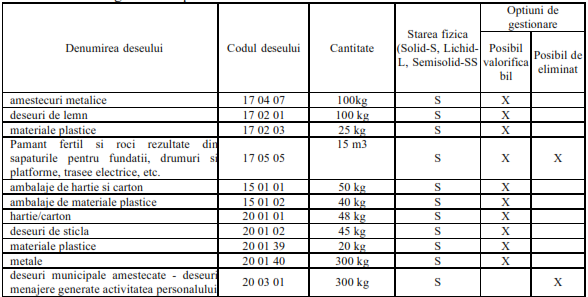 b. Deseuri generate in perioada exploatarii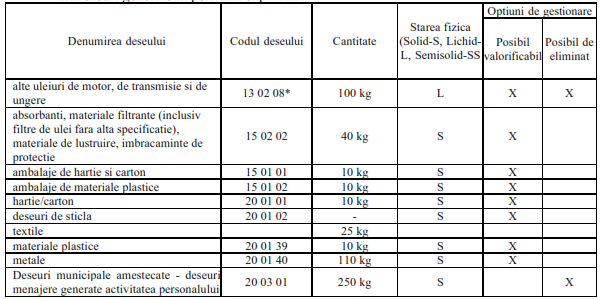 -  programul de prevenire si reducere a cantitatilor de deseuri generate; Activitatile desfasurate trebuie sa tina cont intotdeauna de o ierarhie a optiunilor de gestionare a deseurilor:•  prevenire/reducere; •  reutilizare; •  reciclare; •  valorificare energetica; •  eliminare/depozitare.Operatorii  ecomonici  care  genereaza  deseuri  in  urma  activitatii  de  productie,  conform legislatiei  actuale  sunt  obligati  sa  intocmeasca  si  sa  implementeze  un  program  de  prevenire  si reducere  a  cantitatilor  de  deseurilor  generate  din  activitatea  si  sa  adopte  masuri  de  reduce  a periculozitatii deseurilor.Prima  optiune  este  prevenirea  producerii  de  deseuri  prin  alegerea,  inca  din  faza  de proiectare,  a  celor  mai  bune  tehnologii.  Nu  intodeauna  se  poate  evita  producerea  deseurilor. Trebuie  luate  masuri  de    minimizare  a  cantitatilor  de  deseuri  generate.  Acest  lucru  se  va  face prin: prin reutilzare, reciclare si valorificare energetica. Reducerea cantitatii de deseuri se poate face si prin colectarea selectiva a deseurilor in vederea valorificarii acestora.Reutilizarea:  vor  fi  luate  masuri  de  reutilizare  a  tuturor  deseurilor  reciclabile  se  va proceda  la  colectarea  selectiva  a  deseurilor,  vor  fi  reutilizate  ambalajele  de  lemn/metal/plastic utilizate pentru transportul produselor, vor fi reutilizate pungile de plastic sau vor fi inlocuite cu sacose din materiale textile.Reciclare:  deseurile  vor  fi  colectate  selectiv  si  predate  in  vederea  reciclarii  firmelor specializate si se va asigura ca deseurile de ambalaj sa fie curate si uscate, deoarece instalatiile de sortare si procesare pot fi afectate de materialele neconforme, iar procesul de reciclare poate fi ingreunat.Valorificare  energetica:  predarea  deseurilor  pretabile  societatilor  specializate  in valorificare energetica in detrimentul depozitarii.  Eliminarea/depozitarea  sa  fie  ultima  optiune  aleasa,  atucnci  cand  celelalte  au  fost epuizate.-  planul de gestionare a deseurilorPrevederile  legale  aplicabile  sunt  conforme  cu  cerintele  Legii  211/2011  privind  regimul deseurilor si a legislatiei speciale si subsecvente aplicabile pentru categorii de deseuri si pentru operatiunile cu deseurile.Toate  categoriile  de  deseuri  sunt  depozitate  astfel  incat  sa  nu  afecteze  mediul inconjurator, in recipiente de plastic/metal/saci etc, etichetate corespunzator codului deseului. Se va  evita  formarea  de  stocuri  care  ar  putea  prezenta  risc  de  incediu,  mirosuri  etc.  pentru vecinatati.Toate  categoriile  de  deseuri  sunt  depozitate  astfel  incat  sa  nu  afecteze  mediul inconjurator, in recipiente de plastic/metal/saci etc, etichetate corespunzator codului deseului. Se va  evita  formarea  de  stocuri  care  ar  putea  prezenta  risc  de  incediu,  mirosuri  etc.  pentru vecinatati.Se  vor  lua  toate  masurile  necesare  pentru  colectarea  si  depozitarea  in  conditii corespunzatoare a deseurilor generate in perioada de realizare a proiectului si de a se asigura ca  operatiunile  de  colectare,  transport,  eliminare  sau  valorificare  sa  fie  realizate  prin  firme specializate,  autorizate  si  reglementate  din  punct  de  vedere  al  protectiei  mediului  pentru desfasurarea acestor tipuri de activitati.  Se  vor  contracta  de  catre  prestator  firme  specializate  si  autorizate  pentru  preluarea deseurilor de constructii reciclabile si prelucrarea acestora, respectiv pentru eliminarea deseurilor nereciclabile in depozite de deseuri inerte sau de deseuri periculoase.Transportul  deseurilor  se  realizeaza  numai  de  catre  operatori  economici  care  detin autorizatie  de  mediu  conform  legislatiei  in  vigoare  pentru  activitatile  de  colectare/stocare .La  predarea  deseurilor  se  solicita  si  sunt  pastrate  conform  legislatiei,  formularele doveditoare privind trasabilitatea deseurilor periculoase sau nepericuloase.In  perioada  de  functionare  deseurile  menajere  vor  fi  colectate  in  pubele  si  vor  fi evacuate de catre o firma de specialitate de salubritate pe baza contractului ce va fi incheiat.Toate  categoriile  de  deseuri  sunt  depozitate  astfel  incat  sa  nu  afecteze  mediul inconjurator, in recipiente de plastic/metal/saci etc, etichetate corespunzator codului deseului. Se va evita formarea de stocuri care ar putea prezenta risc de incediu, mirosuri etc pentru vecinatati.Deseurile  periculoase  se  stocheaza  in  recipiente  metalice,  rezistente  la  soc  mecanic  si termic, inchise etas, spatiul de depozitare respectiv sa fie prevazut cu dotari pentru prevenirea si reducerea poluarilor accidentale.Deseurile  reciclabile  (hartie  /  carton,  plastic,  metal,  sticla)  vor  fi  colectate  selectiv,  in vederea  valorificarii  prin  agenti  economici  autorizati  si  reglementati  din  punct  de  vedere  al protectiei mediului pentru desfasurarea acestor tipuri de activitati.Deseurile  periculoase  (uleiuri)  vor  fi  predate  in  vederea  eliminarii/depozitarii  catre  o firma de specialitate de salubritate pe baza contractului  ce va fi incheiat.Transportul  deseurilor  se  realizeaza  numai  de  catre  operatori  economici  care  detin autorizatie  de  mediu  conform  legislatiei  in  vigoare  pentru  activitatile  de  colectare/stocare temporara/tratare/valorificare/eliminare  privind  transportul  deseurilor  periculoase  si nepericuloase pe teritoriul Romaniei.       i). gospodarirea substantelor si preparatelor chimice periculoase:-  substantele si preparatele chimice periculoase utilizate si/sau produse; Pe  perioada  executiei  constructiei  nu  se  vor  produce  substante  si  preparate  chimice.Pe perioada de exploatare a obiectivului  In  cursul  exploatarii  obiectivului,  ca  urmare  a  lucrarilor  de  intretinere  pot  fi  utilizate  in substante si preparate chimice utilizate pentru nevoi administrative. Foarte rar, in cazul demontarii motoarelor folosite, se pot utiliza uleiuri de ungere.   -  modul  de  gospodarire  a  substantelor  si  preparatelor  chimice  periculoase  si asigurarea conditiilor de protectie a factorilor de mediu si a sanatatii populatiei. Substantele  si  preparatelor  chimice  periculoase  vor  fi  depozitate  temporar  in  locuri special amenajate, prevazute cu mijloace de interventie in cazul poluarilor accidentale.   Sa se asigura ca nu exista posibilitatea amestacarii substantelor chimice cu alte materiale, sau deseuri.B.  Utilizarea  resurselor  naturale,  in  special  a  solului,  a  terenurilor,  a  apei  si  a biodiversitatiiResursele naturale utilizate sunt:•  apa  –  pe  perioada  de  constructie  si  perioada  de  functionare  pentru  consum functional atat potabil si igienico-sanitar.     VII. Descrierea aspectelor de mediu susceptibile a fi afectate in mod semnificativ de proiect:  -  impactul asupra populatiei, sanatatii umane, biodiversitatii, conservarea habitatelor naturale,  a  florei  si  a  faunei  salbatice,  terenurilor,  solului,  folosintelor,  bunurilor materiale, calitatii si regimului cantitativ al apei, calitatii aerului, climei, zgomotelor si vibratiilor, peisajului si mediului vizual, patrimoniului istoric si cultural si asupra interactiunilor  dintre  aceste  elemente.  Natura  impactului  (adica  impactul  direct, indirect,  secundar,  cumulativ,  pe  termen  scurt,  mediu  si  lung,  permanent  si temporar, pozitiv si negativ); Datorita  dimensiunii  reduse  a  proiectului  propus  si  naturii  proiectului,  acesta  nu reprezinta  sursa  de  poluare,  iar  perioada  de  constructie  a  acestuia  este  limitata  in  timp  (pe perioada  normata  a  Autorizatiei  de  Construire)  si  se  desfasoara  pe  o  suprafeta  strict  delimitata, fara  a  afecta  alte  suprafete  decat  cele  prevazute  prin  proiect,  iar  la  sfarsitul  lucrarilor  este prevazuta refacerea amplasamentului la conditiile initiale.Se apreciaza ca impactul asupra mediului al noului obiectiv se va resimti local la nivelul suprafetei amplasamentului si in imediata vecinatate a acestuia datorita lucrarilor de constructie ce se vor efectua, care implica lucrari de excavari de material, lucrari de montare propriu-zisa.Se  considera  ca  fiind  nesemnificativ  potentialul  impact  al  proiectului  propus    asupra factorilor  de  mediu  apa,  sol-subsol,  aer,  asupra  caracteristicilor  climatice,  asupra  patrimoniului cultural, arheologic, arhitectonic sau asupra sanatatii umane.    Impactul asupra populatiei, sanatatii umaneImpactul pe perioada constructiei datorat: -  activitatilor  de  construire  a  proiectului;  acesta  va  fi  limitat  la  zona  proiectului  si  in imediata  vecinatate  a  acestuia  si  intr-o  perioada  limitata  de  timp,  numai  pe  perioada normata a Autorizatiei de Construire;-  zgomotului produs de utilajele agrementate de pe santier; se va produce local si temporar si zgomotul generat de echipamente ;-  emisiilor rezultate ca urmare a functionarii utilajelor si mijloacelor de transport; -  depozitarii necontrolate a deseurilor.Impactul pe perioada exploatarii datorat: -  zgomotului de exploatare aferent diverselor obiective apartinand proiectului; -  intensificarii traficului in zona.    Impactul asupra biodiversitatii, conservarea habitatelor naturale, a florei si a faunei salbatice Impactul pe perioada constructiei Impactul direct asupra biodiversitatii se va resimti doar in etapa de constructie, vor exista surse  de  poluare  ce  pot  afecta  biodiversitatea  cum  ar  fi  emisiile  de  praf,  acestea  avand  insa  un caracter temporar si vor disparea odata cu incetarea activitatilor de santier.Dat  fiind  faptul  ca  proiectul  se  realizeaza  in  afara  siturilor  Natura  2000,  nu  se  vor fragmenta  sau  distruge  habitate  Natura  2000  si  nu  se  vor  produce  modificari  asupra  dinamicii populatiilor speciilor care definesc structura si/sau functiile siturilor Natura 2000.  Impactul pe perioada exploatariiPe  perioada  de  exploatare  impactul  va  fi  in  limite  admisibile,  datorat  zgomotului  si emisiilor mijloacelor de transport.    Impactul asupra apei Impactul pe perioada constructiei Impactul  se  poate  manifesta  ca  urmare  a  posibilelor  scurgeri  accidentale  de  lubrefianti sau  carburanti  care  ar  putea  rezulta  datorita  functionarii  utilajelor  de  constructie  si  celorlalte mijloace de transport folosite pe santierul de lucru.    Apele  subterane  si  cele  de  suprafata  pot  fi  afectate  de:  depozitele  intermediare  de materiale de constructii in vrac, care pot fi spalate de apele pluviale, sau de apele ce rezulta din spalarile  de  utilaje  si  mijloace  de  transport  ale  santierului  daca  nu  se  fac  la  statii  special amenajate pentru astfel de operatiuni.Eventualele poluari pot fi favorizate de actiunea fenomenelor meteorologice. Ca urmare a actiunii  fenomenelor  meteorologice  sezoniere  (ploi,  vanturi  puternice),  materialele  rezultate  in urma lucrarilor de constructii (sapaturi, nivelari, etc.) pot influenta calitatea apelor de suprafata, prin materiile in suspensie ce sunt dislocate si transportate in acestea.Impactul pe perioada exploatarii In  perioada  de  exploatare  impactul  asupra  calitatii  apei  de  suprafata  si  subterane  poate avea loc numai accidental , deversari de deseuri, substante chimice.  - se datoreaza activitatilor de exploatare a obiectivului: activitatile de transport (persoane , utilaje, materiale). In  conditii  normale  de  exploatare,  impactul  asupra  factorului  de  mediu  apa  este  unul  in limite admisibile, debitul poluantilor este mic si nu cauzeaza modificari cuantificabile.  Impactul asupra aerului Impactul pe perioada constructiei Pe  perioada  lucrarilor  de  constructie  poate  avea  loc  o  crestere  pe  o  perioada  limitata  de timp  a  emisiilor  de  praf  datorata  manipularii  materialelor  de  constructie,  activitatilor  de excavatie, etc. Nivelurile emisiilor vor varia in functie de intensitatea lucrarilor, conditiile hidro- meteorologice (nevaforabile: perioade secetoase, conditii de vant).Principalii  poluanti  emisi  in  atmosfera  ca  urmare  activitatii  desfasurate  in  cadrul proiectului  si  care  fac  obiectul  Contului  emisiilor  in  aer  (  INS-  Metodologia  privind  Contul emisiilor  de  poluanti  in  aer  –  NAMEA  -  Aer)  sunt  emisiile  de  SO2,  NOx,  NMVOC,  NH3,  CO, PM10, CO2.Datorita  conditiilor  atmosferice  specifice  zonei  de  implementare  a  proiectului  (viteze relativ mari ale vantului prezente in peste 95% din timp) se estimeaza ca dispersia in atmosfera in zonele proiectului se va face imediat, fara o poluare semnificativa a factorului de mediu aer.Impactul pe perioada exploatarii In  perioada  de  exploatare  impactul  asupra  calitatii  aerului  se  datoreaza  activitatilor  de exploatare a obiectivului: activitatile de transport (persoane , utilae, materiale). In  conditii  normale  de  exploatare,  impactul  asupra  factorului  de  mediu  aer  este  unul  in limite admisibiel, debitul poluantilor este mic si nu cauzeaza modificari cuantificabile in calitatea aerului inconjurator.  Impactul asupra solului-subsoluluiImpactul pe perioada constructiei Posibila  contaminare  a  solului-subsolului  prin  infiltrarea  de  diverse  scurgeri/pierderi accidentale de produse cu caracter poluant (uleiuri, produs petrolier, etc); Posibila contaminare a solului-subsolului datorata emsiilor de substante poluate rezultate din functionarea utilajelor si mijloacelor de transport.Impactul pe perioada exploatariiPe amplasamentul, in cazul depozitarii necorespunzatoare a substantelor periculoase sau toxice, in cazul in care apar degradari ale pardoselii acestea pot fi ajunge in sol si pot  conduce la episoade de poluare a subsolului;  Contaminarea datorata emisiilor de substante poluate rezultate din functionarea utilajelor si mijloacelor de transport.  Impactul asupra folosintelor, bunurilor materialeLucrarile de executie vor avea loc cu respectarea conditiilor de protectie a mediului astfel incat  impactul  asupra  folosintelor  si  bunurilor  materiale  va  fi  unul  nesemnificativ,  atat  in perioada de constructie cat si in perioada de operare.  Impactul va fi temporal si reversibil.     Impactul asupra calitatii si regimului cantitativ al apei Proiectul  nu  va  avea  impact  asupra  calitatii  si  regimului  cantitativ  al  apei  .    –  extinderea  impactului  (zona  geografica,  numarul populatiei/habitatelor/speciilor afectate);   Nu este cazul, nu va avea loc o extindere a impactului in afara amplasamentului.       – magnitudinea si complexitatea impactului;In  conformitate  cu  detaliile  prezentate  anterior  impactul  nu  este  unul  major  ci  in  limite admisibile.       – probabilitatea impactului;In conformitate cu detaliile prezentate anterior, probabilitatea de afectare a mediului este una  redusa  in  conditiile  respectarii  datelor  de  proiect  si  recomandarilor  din  actele  de reglementare.  – durata, frecventa si reversibilitatea impactului;In conformitate cu detaliile prezentate anterior, rezulta ca impactul asupra mediului este unul  temporar,  pe  perioada  constructiei;  pe  perioada  functionarii  pot  apare  poluari  accidentale, dar acestea sunt rare si reversibile.       –  masurile  de  evitare,  reducere  sau  ameliorare  a  impactului  semnificativ  asupra mediului;In  conformitate  cu  detaliile  prezentate  anterior,  precum  si  cu  cele  de  la  capitolul  VI. Descrierea  tuturor  efectelor  semnificative  posibile  asupra  mediului  ale  proiectului,  in  limita informatiilor  disponibile  masurile  ce  se  vor  aplica  sunt  specifice    fiecarui  factor  de  mediu  in parte.    – natura transfrontaliera a impactului.Nu este cazul dat fiind natura proiectului si distanta fata de cea mai apropiata frontiera.  VIII.  Prevederi  pentru  monitorizarea  mediului  -  dotari  si  masuri  prevazute  pentru controlul  emisiilor  de  poluanti  in  mediu,  inclusiv  pentru  conformarea  la  cerintele  privind monitorizarea  emisiilor  prevazute  de  concluziile  celor  mai  bune  tehnici  disponibile aplicabile.  Se  va  avea  in  vedere  ca  implementarea  proiectului  sa  nu  influenteze  negativ calitatea aerului in zona.Pe  perioada  executiei  executiei  se  vor    respecta  normele  pentru  protectia  mediului. Constructorul  va  asigura  monitorizarea  gestionarii  deseurilor  pe  care  o  va  raporta  Agentiei pentru Protectia Mediului conform solicitarilor acesteia.  Daca  autoritatea  competenta  pentru  protectia  mediului  considera  necesar,  in  perioada constructiei  poate  solicita  monitorizarea  calitatii  aerului  si  a  nivelului  de  zgomot  in  zonele adiacente amplasamentului obiectivului.  De  asemenea,  in  cadrul  organizarii  de  santier  trebuie  urmarita  respectarea  masurilor impuse cu privire la:-  depozitarea corecta a deseurilor; -  functionarea  corecta  a  utilajelor  si  mijloacelor  de  transport  aferente,  si  efectuarea verificarilor periodice a acestora astfel incat acestea sa fie in stare tehnica buna si sa nu emane noxe peste limitele admise;-  in  cazul  depozitarii  temporare  de  materiale  pulverulente,  se  va  urmari  ca  acestea  sa  fie acoperite pentru a nu fi imprastiate prin actiunea vantului;-  restul masurilor de protectie prezentate in cadrul prezentului Memoriu de prezentare. In perioada de exploatare, se vor  respecta normele pentru protectia mediului.  Se  va  monitoriza  in  permanenta  starea  si  functionarea  echipamentelor  si  instalatiilor utilizate. Se va monitoriza :-  integritatea sistemelor de colectare a apelor uzate; -  modul de respectare a  conditiilor de mediu impuse prin reglementarile de mediu; -  calitatea apelor uzate deversate in reteaua portuara; -  nivelului de zgomot la limita amplasamentului; -   monitorizarea calitatii aerului; -  respectarea  managementului  deseuri:  cooperarea  cu  societati  autorizate  in  eliminarea deseurilor, utilizarea de masini si utilaje autorizate, gestionarea ambalajelor si deseurilor conform HG 621 din 2005, HG 1872 din 2006; Metodele  de  monitorizare,  parametrii  monitorizati,  periodicitatea  monitorizarii  si  modul de raportare al datelor va fi stabilit de catre autoritatile  competente.  IX. Legatura cu alte acte normative si/sau planuri/programe/strategii/documente de planificare:   Justificarea  incadrarii  proiectului,  dupa  caz,  in  prevederile  altor  acte  normative nationale  care  transpun  legislatia  Uniunii  Europene:  Directiva  2010/75/UE  (IED)  a Parlamentului  European  si  a  Consiliului  din  24  noiembrie  2010  privind  emisiile  industriale (prevenirea  si  controlul  integrat  al  poluarii),  Directiva  2012/18/UE  a  Parlamentului  European si a Consiliului din 4 iulie 2012 privind controlul pericolelor de accidente majore care implica substante periculoase, de modificare si ulterior de abrogare aDirectivei 96/82/CE a Consiliului, Directiva  2000/60/CE  a  Parlamentului  European  si  a  Consiliului  din  23  octombrie  2000  de stabilire a unui cadru de politica comunitara in domeniul apei, Directiva-cadru aer 2008/50/CE a  Parlamentului  European  si  a  Consiliului  din  21  mai  2008  privind  calitatea  aerului inconjurator  si  un  aer  mai  curat  pentru  Europa,  Directiva  2008/98/CE  a  Parlamentului European  si  a  Consiliului  din  19  noiembrie  2008  privind  deseurile  si  de  abrogare  a  anumitor directive, si altele).Nu este cazul.       B.  Se  va  mentiona  planul/programul/strategia/documentul  de  programare/planificare din care face proiectul, cu indicarea actului normativ prin care a fost aprobat.Nu este cazul.  X. Lucrari necesare organizarii de santier:     – descrierea lucrarilor necesare organizarii de santier;     Din punct de vedere al amplasamentului, zona analizata pentru organizarea de santier se afla in intravilanul Comunei Rau Alb.   Pentru realizarea propriu-zisa a organizarii, se vor urma etapele:- Luarea in folosinta a terenului, conform Contractului nr. 771/23.05.2019- Se va asterne un strat de piatra sparta cu grosimea de 35 cm, conform STAS 6400/84 peste un strat de nisip cu grosimea de 7 cm.    – localizarea organizarii de santier; Organizarea  de  santier  va  fi  amenajata  pe  platforma  apartinand  Constructorului in intravilanul Comunei Rau Alb.– descrierea impactului asupra mediului a lucrarilor organizarii de santier;Impactul  asupra  mediului  in  ceea  ce  priveste  lucrarile  de  organizare  este  unul  limitat  in timp si spatiu, numai pe perioada lucrarilor de constructie si montaj si nu este unul semnificativ daca  se  respecta  evitarea  raspandirii  materialelor  de  constructii  pe  terenurile  vecine,  cat  si amplasarea unor pubele pentru depozitarea deseurilor.La  capitolul  VI  a  fost  descris  punctual  impactul  estimat  asupra  factorilor  de  mediu  in perioada constructiei proiectului.      – surse de poluanti si instalatii pentru retinerea, evacuarea si dispersia poluantilor in mediu in timpul organizarii de santier;   Ca  potentiale  surse  de  poluanti  sunt  materialele  de  constructie  depozitate  pe  platforma portuara.  Nu  este  cazul  unor  instalatii  pentru  retinerea,  evacuarea  si  dispersia  poluantilor  in mediu in timpul organizarii de santier.      – dotari si masuri prevazute pentru controlul emisiilor de poluanti in mediu.   Nu sunt prevazute dotari suplimentare, masurile care se vor aplica sunt cele aplicabile in cazul factorilor de mediu, prezentate la capitolull VI.       XI.  Lucrari  de  refacere  a  amplasamentului  la  finalizarea  investitiei,  in  caz  de accidente si/sau la incetarea activitatii, in masura in care aceste informatii sunt disponibile:     -  lucrarile  propuse  pentru  refacerea  amplasamentului  la  finalizarea  investitiei,  in  caz de accidente si/sau la incetarea activitatii;Refacerea  amplasamentului  dupa  amenajare  se  va  realiza  conform  documentatiei tehnice pentru obtinerea autorizatiei de construire.  La incetarea activitatii, obiectivul va fi dezafectat, dupa terminarea lucrarilor terenul va fi readus la starea initiala si la categoria de folosinta initiala .–  aspecte  referitoare  la  prevenirea  si  modul  de  raspuns  pentru  cazuri  de  poluari accidentale;Pentru a evita poluarile accidentale se vor lua urmatoarele masuri: •  controlul strict al personalului muncitor privind disciplina in santier: instructajul periodic, echipamentul de protectie, etc.; •  verificarea inainte de intrarea in lucru a utilajelor, mijloacelor de transport; •  verificarea  indicatoarelor  de  interzicere  a  accesului  in  anumite  zone,  a  placutelor indicatoare cu insemne de pericol – unde este cazul;•  realizarea de imprejmuiri, semnalizari si alte avertizari pentru a delimita zonele de lucru; •  controlul si restrictionarea accesului persoanelor in santier; •  intocmirea  unui  plan  de  interventii  in  caz  de  situatii  neprevazute  sau  a  unor  fenomene meteorologice  extreme  (precipitatii  abundente,  furtuni);  planul  va  prevedea  in  special masurile de alertare, informare, solutii pentru minimizarea efectelor. Aceste  masuri  vor  fi  mentionate  in  contractul  de  executie  a  lucrarilor  de  constructii proiectate,  cu  respectarea  legislatiei  romanesti  privind  Securitatea  si  Sanatatea  Muncii,  Paza contra  incendiilor,  Paza  si  Protectia  Civila,  Regimul  deseurilor  si  altele.  De  asemenea  se  vor respecta  prevederile  Proiectelor  de  executie,  a  Caietelor  de  sarcini,  a  Legilor  si  normativelor privind calitatea in constructii.In cazul unor scurgeri accidentale de produse petroliere, fie de la mijloacele de transport cu  care  se  aduc  la  amplasament  diverse  materiale,  fie  de  la  utilajele  folosite,  factorii  de  mediu care  pot  fi  afectati  sunt  solul-subsolul  si  apa  de  suprafata  – Canalul Dunare- Marea  Neagra,  in  acest  caz recomandandu-se utilizarea de material absorbant pentru interventia prompta.      – aspecte referitoare la inchiderea/dezafectarea/demolarea instalatiei;Eventuala dezafectare a obiectivului consta in executarea urmatoarelor lucrari: •  dezmembrarea obiectivului, cu recuperarea si valorificarea materialelor refolosibile; •  recuperarea si valorificarea cablurilor electrice; •  nivelarea terenului.Dezafectarea,  post-utilizarea  si  refacerea  amplasamentului  se  va  face  conform normativelor in vigoare, pe baza de proiect.  Datorita  faptului  ca  sunt  probabilitati  reduse  ca  in  timpul  exploatarii  sa  se  produca  o poluare  a  solului  sau  a  subsolului,  a  apelor  de  suprafata,  refacerea  amplasamentului  dupa incetarea  activitatii  va  consta  doar  in  eliminarea  materialelor  de  constructie  care  in  momentul respectiv vor deveni deseuri sau deseuri reciclabile.      –  modalitati  de  refacere  a  starii  initiale/reabilitare  in  vederea  utilizarii  ulterioare  a terenului.In  principal  aceste  modalitati  implica,  dupa  dezmembrarea  obiectivului,  aducerea terenului la starea initiala prin realizarea de umpluturi, aducerea terenului la cote asemanatoare cu terenurile invecinate pe baza de proiect.   XII. Anexe - piese desenate:o Planul de situatie o Plan de incadrare in zona XIII.  Pentru  proiectele  care  intra  sub  incidenta  prevederilor  art.  28  din  Ordonanta  de urgenta  a  Guvernului  nr.  57/2007  privind  regimul  ariilor  naturale  protejate,  conservarea habitatelor naturale, a florei si faunei salbatice, aprobata cu modificari si completari prin Legea nr. 49/2011, cu modificarile si completarile ulterioareProiectul  propus  nu  intra  sub  incidenta  art.  28  din  OUG  nr.57/2007  privind  regimul ariilor  naturale  protejate,  conservarea  habitatelor  naturale,  a  florei  si  faunei  salbatice,  cu modificarile si completarile ulterioare.XIV. Pentru proiectele care se realizeaza pe ape sau au legatura cu apele, memoriul va fi completat cu informatii, preluate din Planurile de management bazinale, actualizate:Proiectul  propus  nu  se  realizeaza  pe  ape  si  nu  are  legatura  cu  apele:  activitatea  desfasurandu-se  numai  pe  amplasament,  fara  sa  afecteze corpurile de apa. XV.  Criteriile  prevazute  in  anexa  nr.  3  la  Legea  nr.  292/2018  privind  evaluarea impactului anumitor proiecte publice si private asupra mediului se iau in considerare, daca este  cazul,  in  momentul  compilarii  informatiilor  in  conformitate  cu  punctele  III-XIV.dimensiunea și concepția întregului proiect;Proiectul „Modernizare drumuri de interes local lot 2 in comuna Râul Alb” se va implementa in Comuna Rau Alb, judetul Dambovita. Investitia se va dezvolta pe o suprafata de 6265 m.Drumurile propuse pentru modernizare sunt: drumul Nemţilor, drumul Vârf, drumul Vârful lui Boagher deasupra Pietrii, drumul Vârful lui Boagher, uliţa Ciobăneşti - luda si uliţa Gavrilesti.Toate aceste drumuri sunt in intravilan in comuna Rau Alb, Judetul Dambovita..cumularea cu alte proiecte existente si/sau aprobate; Proiectul  propus  nu  se  cumuleaza  cu  alte  proiecte  existente  sau  propuse.  Ar  putea  fi  un potential  impact  cumulat  daca  proiectul  ar  fi  executat  in  acelasi  timp  cu  alte  proiecte  din  zona, dar acest lucru, la momentul actual, este putin probabil, si nu s-ar manifesta decat pe o perioada scurta  de  timp,  asupra factorului  de  mediu  aer,  datorita  traficului  mai  ridicat  si  activitatii  de constructie.utilizarea  resurselor  naturale,  in  special  a  solului,  a  terenurilor,  a  apei  si  a biodiversitatii;   Resursele naturale utilizate sunt:  -  apa  –  pe  perioada  de  constructie  si  perioada  de  functionare  pentru consum functional  atat  potabil  si  igienico-sanitar  ;.  cantitatea si tipurile de deseuri generate/gestionate; Deseurile  generate  de  obiectiv  sunt  usor  de  gestionat  din  cauza  proprietatii  lor  si  a cantitatii acestora, asa cum rezulta si din lista deseurilor (clasificate si codificate in conformitate cu prevederile legislatiei europene si nationale privind deseurile), cantitati de deseuri generate;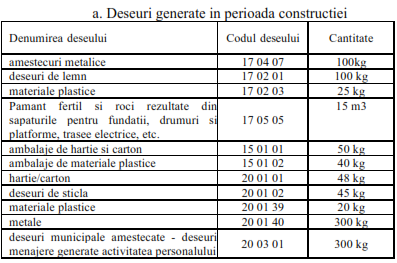 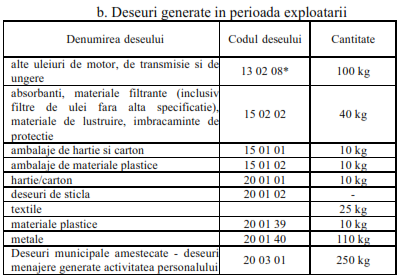 e) poluarea si alte efecte negative;Datorita  dimensiunii  reduse  a  proiectului  propus  si  naturii  proiectului,  acesta  nu reprezinta  sursa  de  poluare,  iar  perioada  de  constructie  a  acestuia  este  limitata  in  timp  (pe perioada  normata  a  Autorizatiei  de  Construire)  si  se  desfasoara  pe  o  suprafeta  strict  delimitata, fara  a  afecta  alte  suprafete  decat  cele  prevazute  prin  proiect,  iar  la  sfarsitul  lucrarilor  este prevazuta refacerea amplasamentului la conditiile initiale.Se apreciaza ca impactul asupra mediului al noului obiectiv se va resimti local la nivelul suprafetei amplasamentului si in imediata vecinatate a acestuia datorita lucrarilor de constructie ce se vor efectua, care implica lucrari de excavari de material, lucrari de montare propriu-zisa.Se  considera  ca  fiind  nesemnificativ  potentialul  impact  al  proiectului  propus    asupra factorilor  de  mediu  apa,  sol-subsol,  aer,  asupra  caracteristicilor  climatice,  asupra  patrimoniului cultural, arheologic, arhitectonic sau asupra sanatatii umane.  f) riscurile de accidente majore si/sau dezastre relevante pentru proiectul in cauza, inclusiv cele cauzate de schimbarile climatice, conform informatiilor stiintifice;Riscul este estimarea matematica a probabilitatii producerii de pierderi umane si pagube materiale pe o perioada de referinta si intr-o zona data, pentru un anumit tip de dezastru. Riscul este  definit  ca  produs  intre  probabilitatea  de  producere  a  fenomenului  generator  de  pierderi umane/pagube materiale si valoarea pagubelor produseToate activitatile umane sunt posibile surse de risc. Riscurile pot fi clasificate: -  naturale; -  tehnologice; -  biologice. Un risc de tip special, prin frecventa si consecinte, il reprezinta cel de incendiu. Din  punct  de  vedere  al  ariei  de  manifestare  riscurile  pot  fi  transfrontaliere,  nationale, regionale, judetene si locale. In  functie  de  frecventa  si  de  consecintele  situatiilor  de  urgenta  generate  de  tipurile  de riscuri  specifice,  riscurile  pot  fi  principale  sau  secundare.  Elementele  caracteristice  ale principalelor tipuri de riscuri sunt prezentate in continuare.Fenomenele  meteorologice  extreme,  in  contextul  actual  al  schimbarilor  climatice  pot aparea  mai  frecvent  in  ultima  perioada  de  timp,  pot  duce  la  distrugerea  totala  sau  partiala  a obiectivului, existand riscul unor accidente izolate.Dintre  evenimentele  generatoare  de  accidente  in  perioada  de  executie  si  functionare  a obiectivului sunt:a)  incendii; b)  accidente de transport; c)  accidente de munca; d)  prabusirea de constructii, mal de pamanat sau amenajari; e)  esecul utilitatilor publice (retele electrice) - avarii;f)  caderi de obiecte din atmosfera sau din cosmos; g)  periclitare intentionata; h)  microorganisme. In context global, schimbarile climatice pot avea atat efecte directe cat si indirecte, dintre care cele mai importante sunt:•  Consecinte primare: Schimbarea temperaturii medii;   Temperaturi extreme;   Schimbarea precipitatiilor medii; Precipitatii extreme;   Viteza medie a vantului;  Umiditate;•  Efecte secundare/Hazarde asociate: Seceta/Disponibilitatea resurselor de apa; o  Inundatii; o  Alunecari de teren; o  Cutremure; o  Eroziunea solului; o  Fenomene extreme/Dezastre climatice; o  Cresterea temperaturii; o  Incendii.In  categoria  hazardelor  care  pot  provoca  in  Romania  pagube  importante  sau  chiar dezastre naturale intra producerea de fenomene ca: ploi abundente/inundatii, alunecari de teren, grindina, descarcari electrice, polei, avalanse, furtuni, viscole, secete, valuri de caldura, valuri de frig. Conform datelor prezentate de Pool-ul de Asigurare Impotriva Dezastrelor Naturale (PAID), in cazul Romaniei, expunerea cea mai mare la dezastrele naturale este cea asociata cutremurelor, inundatiilor  si  alunecarilor  de  teren.  In  conditiile  schimbarilor  climatice,  nu  se  astepta  ca  tipuri noi de hazard sa isi faca aparitia pe teritoriul Romaniei (de exemplu, uraganele), in schimb, cele deja  existente  isi  vor  schimba  caracteristicile  date  de  frecventa  si  intensitatea  fenomenelor  de vreme si clima.Romania, prin amplasarea geografica, caracteristici climatice, geomorfologice, geologice si hidrografice, este predispusa manifestarii a 3 tipuri de hazarde:•  geomorfologic; •  hidrologic; •  climatic. Cele  trei  tipuri  de  hazard  se  pot  manifesta  atat  individual  cat  si  prin  suprapunere,  astfel incat  efectele  generate  pot  varia  intr-un  domeniu  foarte  larg,  de  la  pagube  minore  pana  la dezastre.Proiectul  nu  se  supune  Directivei  Seveso  -  DIRECTIVA  2012/18/UE  A PARLAMENTULUI  EUROPEAN  SI  A  CONSILIULUI  din  4  iulie  2012  privind  controlul pericolelor  de  accidente  majore  care  implica  substante  periculoase,  de  modificare  si  ulterior  de abrogare a Directivei 96/82/CE a Consiliului.g)  riscurile  pentru  sanatatea  umana  -  de  exemplu,  din  cauza  contaminarii  apei  sau  a poluarii atmosferice.Pe  perioada  constructiei  se  manifesta  un  impact  in  limite  admisibile  asupra  factorului uman, datorat emisiilor utilajelor si activitatilor de constructii.  Obiectivul nu are impact semnificativ asupra sanatatii oamenilor in conditiile respectarii proiectului,  un  posibil  impact  in  limite  admisibile  resintindu-se  numai  la  nivelul amplasamentului.  Legat de zgomotul din perioada de constructie acesta va fi monitorizat pentru a nu depasi  nivelul de zgomot prevazut de reglementarile in vigoare.  2. Amplasarea proiectelor     Sensibilitatea ecologica a zonelor geografice susceptibile de a fi afectate de proiecte:     a) utilizarea actuala si aprobata a terenurilor;-  Folosinta actuala:teren liber de constructii. -  Destinatia  terenului stabilita prin planurile de urbanism si amenajarea teritoriului aprobate : constructii industriale, depozitare, transporturi, dotari comerciale, servicii auxiliare.b)  bogatia,  disponibilitatea,  calitatea  si  capacitatea  de  regenerare  relative  ale  resurselor naturale, inclusiv solul, terenurile, apa si biodiversitatea, din zona si din subteranul acesteia;Zona nu este cunoscuta cu resurse naturale, iar resursele folosite, apa, alte materiale vor fi preluate de la societati autorizate.Pe  amplasament  nu  sunt  prezente  habitate  de  interes  comunitar,  aspect  justificat  si  prin faptul ca amplasamentul nu face parte dintr-un Sit de Importanta Comunitara.Pe amplasament nu au fost identificate specii de plante si/sau habitate protejate incluse in OUG 57/2007 cu modificarile si completarile ulterioare.     c) capacitatea de absorbtie a mediului natural, acordându-se o atentie speciala urmatoarelor zone:1. zone umede, zone riverane, guri ale râurilor; Amplasamentul  studiat    se  afla  in  imediata  vecinatate  a  unei  zone  umede,  zone riverane sau guri ale raurilor.2. zone costiere si mediul marin; Amplasamentul se afla situat in zona canalului Dunare-Marea Neagra3. zonele montane si forestiere; Nu este cazul. 4. arii naturale protejate de interes national, comunitar, international; Amplasamentul este situat in afara ariilor protejate. 5.  zone  clasificate  sau  protejate  conform  legislatiei  in  vigoare:  situri  Natura  2000 desemnate  in  conformitate  cu  legislatia  privind  regimul  ariilor  naturale  protejate,  conservarea habitatelor naturale, a florei si faunei salbatice; zonele prevazute de legislatia privind aprobarea Planului  de  amenajare  a  teritoriului  national  -  Sectiunea  a  III-a  -  zone  protejate,  zonele  de protectie instituite conform prevederilor legislatiei din domeniul apelor, precum si a celei privind caracterul si marimea zonelor de protectie sanitara si hidrogeologica;Amplasamentul nu se afla intr-o arie protejata!6. zonele in care au existat deja cazuri de nerespectare a standardelor de calitate a mediului prevazute de legislatia nationala si la nivelul Uniunii Europene si relevante pentru proiect sau in care se considera ca exista astfel de cazuri;Nu este cazul.  7. zonele cu o densitate mare a populatiei;Proiectul  este  amplasat  in  intravilanul  municipiului  Medgidia ,  Jud.  Constanta .8. peisaje si situri importante din punct de vedere istoric, cultural sau arheologic.Nu este cazul.3. Tipurile si caracteristicile impactului potential     Efectele semnificative pe care le pot avea proiectele asupra mediului trebuie analizate in raport cu criteriile stabilite la pct. 1 si 2, având in vedere impactul proiectului asupra factorilor prevazuti  la  art.  7  alin.  (2)  din  prezenta  lege,  si  tinând  seama  de:     a)  importanta  si  extinderea  spatiala  a  impactului  -  de  exemplu,  zona  geografica  si dimensiunea populatiei care poate fi afectata;Se estimeaza ca impactul se va resimti la nivel local, in zona amplasamentului.b) natura impactului;Impactul direct consta in afectarea definitiva sau temporara a unor suprafete de teren in primul rand prin indepartarea solului si subsolului din zonele de constructie.Impactul imediat (pe termen scurt) se manifesta in timpul lucrarilor de implementare a proiectului, ce implica decopertari, depozitari si transport de sol, transportul materialelor de constructie si a personalului implicat in lucrarile de amenajare. Acest impact va inceta odata cu terminarea lucrarilor de constructie propriu-zisa, atunci cand vor fi amenajate toate elementele construite necesare functionarii obiectivului. Mentionam in acest sens ca, datorita obiectivului investitiei, intr-o zona deja antropizata, nu se pune problema existentei unui impact pe termen mediu si lung asupra biodiversitatii. In ceea ce priveste efectele secundare ale constructiei si functionarii obiectivului, consideram ca nu vor exista efecte secundare negative, daca vor fi respectate masurile de prevenire si reducere a poluarii.Efectul temporar se manifesta in perioada de constructie a obiectivului prin cresterea nivelului  emisiilor  in  atmosfera  si  a  zgomotului  datorate  prezentei  utilajelor  grele  pe amplasament.c) natura transfrontaliera a impactului;Nu este cazul, distanta in linie dreapta de la limita terenului pana la cel mai apropiat stat vecin, Bulgaria, este de peste 25 km.d) intensitatea si complexitatea impactului;In conformitate cu detaliile prezentate anterior impactul nu este unul major ci in limite admisibile, un impact de intensitate mica. e) probabilitatea impactului;In conformitate cu detaliile prezentate anterior, probabilitatea de afectare a mediului este una  redusa  in  conditiile  respectarii  datelor  de  proiect  si  recomandarilor  din  actele  de reglementare.f) debutul, durata, frecventa si reversibilitatea preconizate ale impactului;Debutul potentialului impact va avea loc odata cu inceperea pregatirii lucrarilor de constructie.In conformitate cu detaliile prezentate anterior, rezulta ca impactul asupra mediului este unul temporar, pe perioada constructiei; pe perioada functionarii pot apare poluari accidentale,dar acestea sunt rare si reversibile.g) cumularea impactului cu impactul altor proiecte existente si/sau aprobate;Proiectul propus nu se cumuleaza cu alte proiecte existente sau propuse. Ar putea fi un potential impact cumulat daca proiectul ar fi executat in acelasi timp cu alte proiecte din zona, dar acest lucru, la momentul actual, este putin probabil, si nu s-ar manifesta decat pe o perioada scurta de timp, asupra factorului de mediu aer, datorita traficului mai ridicat si activitatii de constructie.h) posibilitatea de reducere efectiva a impactului.Privitor la obiectivul propus se fac urmatoarele   urmatoarele recomandari   astfel incat efectele asupra mediului sa aiba consecinte minime. Pentru:Factorul de mediu apaIn timpul constructiei obiectivului- Este interzisa deversarea apelor uzate rezultate pe perioada constructiei in spatiile naturale existente in zona;- Deseurile generate vor fi colectate selectiv in containere speciale si preluate de serviciile specializate in vederea eliminarii sau valorificarii, evitand astfel depozitarea necontrolata si migrarea poluantilor sub actiunea apelor pluviale.- Pentru a evita posibilele scurgeri accidentale de lubrefianti sau carburanti datorita functionarii utilajelor de constructie si celorlalte mijloace de transport folosite pe santierul de lucru se recomanda utilizarea unui pat de nisip, dispus in zonele cele mai vulnerabile, care ulterior va fi colectat intr-un recipient metalic acoperit si transport la depozite specializate, astfel incat sa nu se polueze nici solul si nici eventual apele.- Operatiile de schimbare a uleiului pentru mijloacele de transport se vor executa doar in locuri special amenajate, de catre personal calificat, prin recuperarea integrala a uleiului uzat, care va fi predat operatorilor economici autorizati sa desfasoare activitati de colectare, valorificare si/sau de eliminare a uleiurilor uzate, in conformitate cu Directiva 75/439/CEE privind eliminarea uleiurilor reziduale, modificata si completata prin Directiva 87/101/CEE, care a fost transpusa in legislatia nationala prin H.G. 235/2007 (privind gestionarea uleiurilor uzate).- Spalarea utilajelor si a mijloacelor de transport ale santierului trebuie facuta in cadrul unor statii special amenajate pentru astfel de operatiuni si nu in cadrul organizarii de santier:- Alimentarea cu carburanti, repararea si intretinerea mijloacelor de transport si a utilajelor folosite pe santier se vor face numai la societati specializate si autorizate- Se vor evita pierderile de carburanti sau lubrifianti la stationarea utilajelor, astfel, toate utilajele folosite vor fi atent verificate.Suplimentar:-    programul  de  lucru  trebuie  sa  preintampine  supraincarcarea  santierului  cu materiale, precum si depozitarea prea indelungata a stocurilor de materiale pe santier;-    pentru a evita orice inconvenient, activitatile care produc mult praf vor fi reduse in perioadele cu vant puternic;-    constructorul  va  mentine  caile  de  acces  libere,  curate  si  care  sa  impiedice producerea unor accidente;-    constructorul va respecta pe durata executiei lucrarii legislatia privind protectia mediului  si  va  asigura  evacuarea  deseurilor,  pe  baza  unui  contract  cu o firma autorizata.In perioada de exploatareMasurile propuse pentru protectia factorului de mediu apa, se refera in primul rand la recomandarile  facute  privitor  la  evacuarea  apelor  uzate  rezultate  in  timpul  functionarii obiectivului. Astfel:- apele uzate vor fi evacuate in reteaua existenta;  -se va asigura integritatea retelei evacuare apa uzata.  -asigurarea functionarii corecte a tuturor instalatiilor;- supravegherea  sistemului  de  colectare  si  evacuare  a  apelor  uzate  menajere  si  pluviale  si mentinerea acestora in stare perfecta de functionare;-verificarea periodica a etanseitatii intregii retele de canalizaredin obiectiv.Factorul de mediu aerIn timpul constructiei obiectivului-   Se recomanda folosirea de utilaje si echipamente moderne, tinand cont de tendinta mondiala de fabricare a unor motoare cu consum redus de carburant pe unitatea de putere si control restrictiv al emisiilor;-    Se  vor  efectua  verificari  periodice,  conform  legislatiei  in  domeniu,  pentru  utilajele  si mijloacele de transport implicate in lucrarile de constructie, astfel incat acestea sa fie in stare ehnica buna si sa nu emane noxe peste limitele admise;-  In  urma  verificarilor  periodice  in  ceea  ce  priveste  nivelul  de  monoxid  de  carbon  si concentratiile de emisii in gazele de esapament, daca vor aparea depasiri ale indicatorilor admisi (depasiri ale limitelor aprobate prin cartile tehnice ale utilajelor), acestea vor fi oprite si vor fi puse in functiune numai dupa remedierea eventualelor defectiuni;-  In cazul functionarii defectuoase a utilajelor, vehiculelor sau echipamentelor acestea trebuie oprite imediat si remediate;-  Este important ca in pauzele de activitate motoarele mijloacelor de transport si ale utilajelor sa fie oprite, evitandu-se functionarea nejustificata a acestora, sau manevrele nejustificate;-  Mijloacele de transport si utilajele vor folosi numai traseele prevazute prin proiect;- Viteza de circulatie a mijloacelor de transport si utilajelor in zonele de lucru va fi limitata astfel incat sa se reduca riscul producerii de praf;- Operatiile tehnologice care produc mult praf vor fi reduse in perioadele cu vant puternic; in cazul in care este posibil, aceste zone vor fi stropite cu apa;- Masinile de transport vor fi prevazute cu prelate pentru acoperirea pietrei, in scopul reducerii emisiilor de praf;- Materialele de constructii pulverulente se vor manipula in asa maniera incat sa reduca la minim nivelul de particule ce pot fi antrenate de curentii atmosferici;- Depozitarea materialelor se va face in zone special amenajate, ferite de actiunea vantului, pentru evitarea dispersiei particulelor;- Acoperirea depozitelor de materiale de constructie ce pot genera pulberi, mai ales in perioada cu vanturi puternice.In perioada de exploatareIn perioada de exploatare se impun aceleasi masuri privind functionarea si calitatea mijloacelor de transport implicate in activitatile de transport, cu cele prezentate la masuri de diminuare a impactului asupra factorului de mediu aer din perioada de executie a lucrarilor de investitie.Asigurarea unui management al deseurilor.Factorul de mediu sol-subsolIn timpul constructiei obiectivului :- este interzisa amplasarea unor depozite temporare de carburanti si lubrefianti, de unde se pot produce pierderi pe sol;- este interzisa efectuarea in zona amplasamentului a unor reparatii de utilaje sau mijloace de transport, care de obicei se soldeaza cu scapari de carburanti si lubrefianti pe sol;- scurgerile de carburanti sau lubrefianti, datorate unor cauze accidentale, vor fi diminuate prin utilizarea unui pat de nisip, dispus in zonele cele mai vulnerabile, care ulterior este colectat intr- un recipient metalic acoperit si eliminat de unitati specializate;- constructorii sunt obligati sa foloseasca pentru evacuarea de pe santier a materialelor si a deseurilor doar mijloace de transport care sa fie prevazute cu protectie impotriva imprastierii lor pe traseele de circulatie;- buna executie a conductelor si colectoarelor de canalizare menajera va face imposibila, sau va reduce mult probabilitatea aparitiei unor avarii cu deversari de ape uzate menajere care ar polua solul si subsolul;- mentinerea echipamentelor / utilajelor / mijloacelor de transport in stare buna de functionare, folosirea acestora in conformitate cu instructiunile si manualele de utilizare precum si verificarile periodice reduc considerabil riscul producerii unor poluari accidentale ale apei;- se vor respecta limitele organizarilor de santier, depozitarea de materiale, stationarea de utilaje se va realiza numai in locurile permise in vederea eliminarii tasarii substratului si a unor posibile poluari accidentale;- se vor efectua reviziile tehnice si schimburile de ulei efectuate in ateliere specializate.In timpul functionarii obiectivului- amenajarea de locuri adecvate pentru depozitarea recipientilor de colectare a deseurilor;- preluarea ritmica a deseurilor rezultate de pe amplasament, evitarea depozitarii necontrolate a acestora;- interventia prompta cu material absorbant in cazul scurgerilor de produse petroliere pe sol;- intretinerea corespunzatoare a canalizarii existente ce colecteaza apele uzate evacuate de pe platforma, expertizarea periodica a suprafetelor pentru a nu crea conditii de poluare a solului prin infiltratii;Factorul de mediu biodiversitateMasuri de reducere a impactului cu caracter general:-  Respectarea  prevederilor  OUG  nr.  57/2007  privind  regimul  ariilor  naturale  protejate,conservarea  habitatelor  naturale,  a  florei  si  faunei  salbatice,  aprobata  prin  Legea  49/2011, precum si prevederile OUG 195/2005 cu modificarile ulterioare.- Intrucat aria naturala protejata ROSPA0076 Marea Neagra detine un plan de management si/ un regulament avizat si aprobat de catre autoritatea centrala pentru protectia mediului este obligatorie respectarea acestora de catre persoanele fizice si juridice care detin sau administreaza terenuri si care desfasoara activitati in perimetrul si in vecinatatea ariei naturale protejate.Masuri de reducere a impactului cu caracter specific pentru conservarea/protectia speciilor de interes comunitar pentru care a fost desemnat situl Natura 2000 din vecinatatea obiectivuluiMasuri de reducere impactului in perioada de executieFaza de executie a obiectivului este asociata impactului pe termen scurt. Apreciem ca impactul potential asupra zonei analizate se va limita la faza de executie si va avea grad de manifestare direct, insa vor fi prevazute si aplicate toate masurile necesare reducerii impactului, pentru a elimina pe cat posibil efectele generate:- Utilizarea utilajelor si tehnicilor performante, mai silentioase si cat mai nepoluante posibil; utilizarea de panouri fonoabsorbante;- Evitarea oricaror scurgeri in acvatoriu a carburantilor lichizi, uleiuri, vopseluri etc. In cazul poluarilor accidentale acestea vor fi eliminate prin aplicarea materialelor absorbante si inlaturate prin contractarea unor societati specializate in gestionarea acestor tipuri de deseuri periculoase.- Colectarea selectiva a deseurilor si eliminarea din amplasament prin societati specializate.- Se va asigura un sistem de gestionare a materialelor necesare executiei lucrarilor in conditii corespunzatoare - depozitarea materialelor de constructie se va face numai in zonele prevazute prin proiect din cadrul organizarii de santier si a punctelor de lucru, fara afectarea unor suprafete suplimentare- Utilajele vor fi periodic verificate din punct de vedere tehnic in vederea evitarii eventualelor defectiuni tehnice cu repercusiuni asupra factorilor de mediu;- Utilajele de constructii se vor alimenta cu carburanti numai in zone special amenajate fara a se contamina solul cu produse petroliere;- Procesele tehnologice care produc mult praf, cum este cazul umpluturilor de pamant, vor fi reduse in perioadele cu vant puternic;- Deseurile rezultate din activitatea zilnica desfasurata in cadrul organizarilor de santier si a punctelor de lucru sunt colectate in pubele tipizate amplasate in locuri special destinate acestui scop.In mod particular, pentru speciile de pasari se impun urmatoarele interdictii:- Uciderea sau capturarea intentionata, indiferent de metoda utilizata;- Lucrarile se vor executa intr-un ritm cat mai rapid pentru a reduce durata in care sunt supuse la stres componentele biotice.- Se interzice deranjarea pasarilor prin deplasari cu mijloace generatoare de zgomote puternice. -Se vor folosi tehnologii si echipamente noi, conforme cu standardele de zgomot acceptate;Masuri de prevenire si reducere a impactului in perioada de operare- colectarea periodica a deseurilor de ambalaje si mai ales menajere prin inlaturarea acestora de pe suprafata obiectivului;- este interzisa orice descarcare de hidrocarburi sau amestecuri cu acestea, de substante chimice periculoase, ape uzate  in apa de mare;PeisajulIn timpul constructiei obiectivului- Nu este permisa depozitarea materialelor in gramezi si nici crearea de zone cu  deseuri;- Prevenirea unui impact vizual neplacut, se realizeaza prin obligarea muncitorilor de pe santier de a purta echipamente de protectie corespunzatoare, unitare ca si concept si de a se ingriji de aspectul utilajelor de pe santier si al mijloacelor de transport si de a se ingradi toata incinta santierului cu panouri, vopsite si inscriptionate adecvat;- Luarea mijloacelor corespunzatoare pentru a nu fi posibila poluarea cu materiale de constructie, nisip  sau reziduuri de pe santier a cailor de comunicatie pe care circula utilajele si mijloacele de transport ale constructorilor;- Asigurarea delimitarii si inscriptionarii santieruluiIn perioada de exploatare- Pentru a evita poluarea fondului peisagistic, deseurile trebuie colectate selectiv si depozitate in spatii special amenajate, urmand ca la un interval prestabilit sa fie ridicate de firme specializate.- Mentinerea calitatilor estetice pentru finisaje.- Intretinerea spatiilor verzi.Mediul social si economicUnele dintre masurile impuse sunt acelea de reducere a zgomotului asupra factorului uman angrenat in activitatea;   sunt masuri tehnice si organizatorice,   masuri de combatere a zgomotului la sursa, de izolare a surselor de zgomot, de combatere a zgomotului la receptor, instruirea personalului privind riscul expunerii la actiunea zgomotului si modul de utilizare a echipamentului individual de protectie impotriva zgomotului, stabilirea programului de lucru pe posturi de munca in functie de durata expunerii la zgomot.Masurile  de  diminuare  a  impactului  asupra  mediului  social  si  economic  deriva  din masurile de diminuare a impactului asupra factorilor de mediu  Aer, Apa, Sol/Substrat - Subsol, Peisaj, prezentate pe larg in capitolele precedente, respectiv:- inainte de inceperea lucrarilor de constructii populatia trebuie sa fie informata cu privire la natura, momentul si durata activitatilor de constructii, rute de acces, controlul traficului, etc.;- respectarea reglementarilor in vigoare referitoare la poluarea aerului, deversarile in apa de mare, pe sol-subsol;- supravegherea aplicarii datelor de proiect si a modului de realizare a proiectului si a normelor impuse de legislatia in vigoare;- respectarea tuturor tehnologiilor de lucru in vederea evitarii aparitiei unor poluari accidentale in apa Marii Negre sau pe sol-subsol;- prin proiect trebuie sa se prevada masuri de interventie in cazul poluarilor accidentale, pentru stoparea si diminuarea pana la reducerea efectelor acestora;- aplicarea masurilor corespunzatoare in vederea limitarii poluarii cu praf- in vederea reducerii impactului cauzat de zgomotul din perioada de realizare a lucrarilor de constructie se propun urmatoarele masuri:•    lucrarile de constructii se vor desfasura dupa un program agreat de administratiile locale,astfel incat sa se asigure orele de odihna ale locatarilor din zonele cele mai apropiate;•    optimizarea  rutelor  de  transport  a  autovehiculelor  care  transporta  materialele  de constructii, deseurile generate pe amplasamente, etc.;•    optimizarea graficului de lucru va conduce la diminuarea zgomotului generat de lucrarile de constructii ;•    organizarea muncii astfel incat sa se reduca zgomotul prin limitarea duratei si intensitatii expunerii prin stabilirea unor pauze suficiente de odihna in timpul programului de lucru;• utilajele si echipamentele vor fi intretinute corespunzator pentru a se evita zgomotele cauzate de defectuni; in cazul aparitiei defectiunilor, acestea vor fi remediate in cel mai scurt timp, in centre specializate.In perioada de exploatare- interzicerea accesului in zonele in care exista pericol de accidente;- aplicarea masurilor de diminuare a impactului asupra factorilor de mediu in activitatea de mentenanta a lucrarilor care fac obiectul proiectului.                 Intocmit,                                                           Ing. Simion Alin Marius